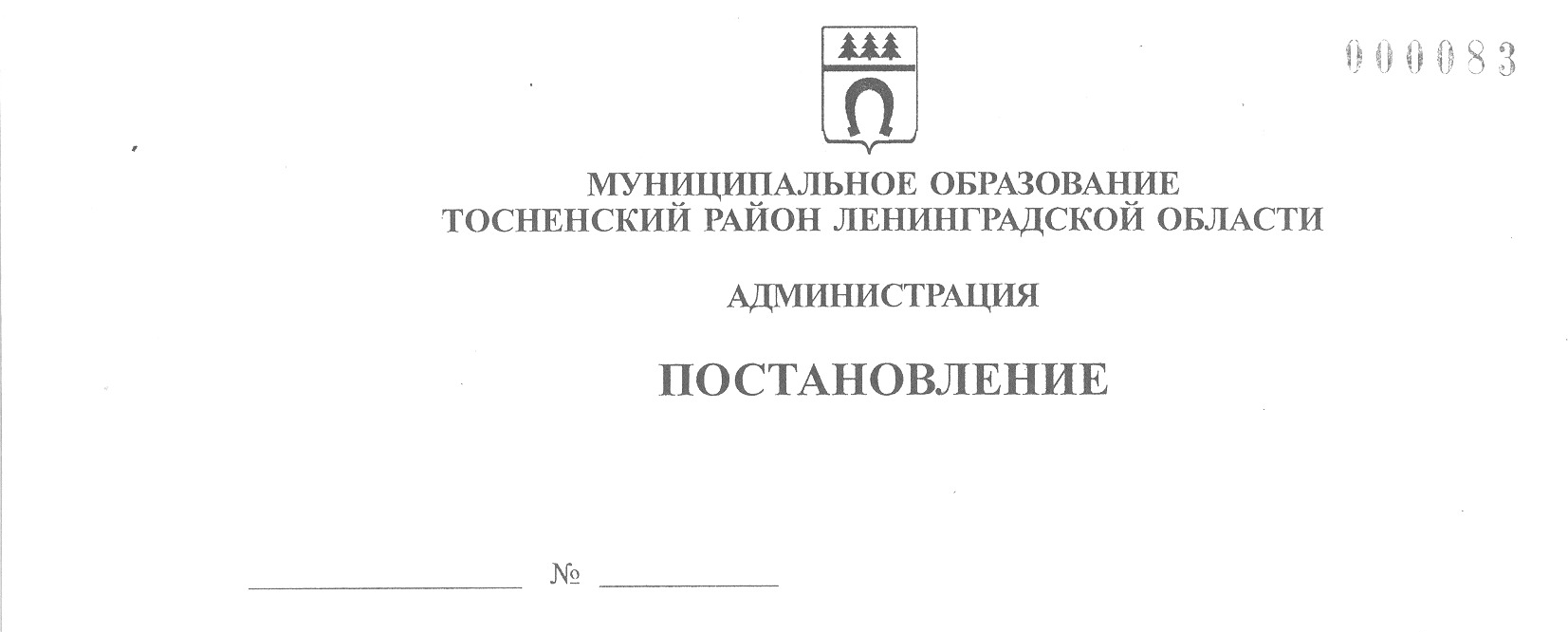 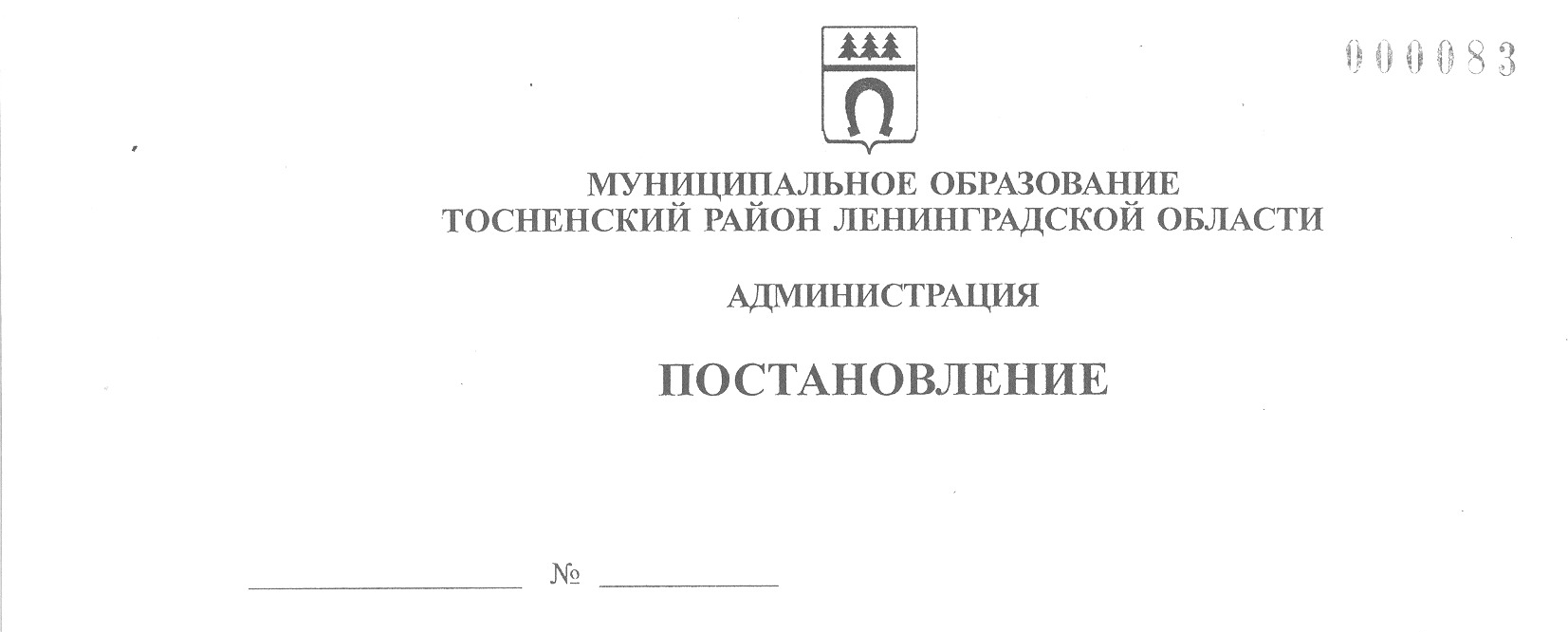 13.09.2022                             3173-паОб утверждении общих требований к внешнему виду и оформлению ярмарок на территории Тосненского городского поселения Тосненского муниципального района Ленинградской областиВ соответствии со статьей 11 Федерального закона от 28.12.2009 № 381-ФЗ «Об основах государственного регулирования торговой деятельности в Российской Федерации», Федеральным законом от 06.10.2003 № 131-ФЗ «Об общих принципах организации местного самоуправления в Российской Федерации», постановлением Правительства Ленинградской области от 29.05.2007 № 120 «Об организации розничных рынков на территории Ленинградской области» (с учетом изменений, внесенных постановлениями Правительства Ленинградской области от 04.12.2009 № 362, от 27.10.2010 № 281, от 01.11.2018 № 418, от 16.05.2022 № 325),  исполняя полномочия администрации Тосненского городского поселения Тосненского муниципального района Ленинградской области на основании ст. 13 Устава Тосненского городского поселения Тосненского муниципального района Ленинградской области и ст. 25 Устава муниципального образования Тосненский муниципальный район Ленинградской области, администрация муниципального образования Тосненский район Ленинградской областиПОСТАНОВЛЯЕТ:1. Утвердить требования к внешнему виду и оформлению ярмарок на территории Тосненского городского поселения Тосненского муниципального района Ленинградской области (приложение).2. Комитету социально-экономического развития администрации муниципального образования Тосненский район Ленинградской области направить в пресс-службу комитета по организационной работе, местному самоуправлению, межнациональным и межконфессиональным отношениям администрации муниципального образования Тосненский район Ленинградской области настоящее постановление для опубликования и обнародования  в порядке, установленном Уставом муниципального образования Тосненский муниципальный район Ленинградской области.3. Пресс-службе комитета по организационной работе, местному самоуправлению, межнациональным и межконфессиональным отношениям администрации муниципального образования Тосненский район Ленинградской области опубликовать и обнародовать настоящее постановление в порядке, установленном Уставом Тосненского городского поселения Тосненского муниципального  района Ленинградской области.4. Контроль за исполнением постановления возложить на заместителя главы администрации муниципального образования Тосненский район Ленинградской области Горленко С.А.Глава администрации                                                                             А.Г. КлементьевГусманова Юлия Валерьевна, 8(81361)325905 га                Приложениек постановлению администрации муниципального образования Тосненский район Ленинградской области          13.09.2022          3173-паот ______________№_________ТРЕБОВАНИЯк внешнему виду и оформлению ярмарок на территории Тосненского городского поселения Тосненского муниципального района Ленинградской области1. Общие положения1.1. Настоящие требования устанавливают общие требования к внешнему виду и оформлению ярмарок, проводимых на территории Тосненского городского поселения Тосненского муниципального района Ленинградской области.1.2. Для целей настоящих требований к внешнему виду и оформлению ярмарок используются следующие понятия:- ярмарка – форма торговли, организуемая в установленном месте и на установленный срок с предоставлением торговых мест с целью продажи товаров (выполнения работ, оказания услуг) на основе свободно определяемых непосредственно при заключении договоров купли-продажи и договоров бытового подряда цен;- организатор ярмарки – орган государственной власти, орган местного самоуправления, юридическое лицо, индивидуальный предприниматель;- участник ярмарки (продавцы) – юридические лица, индивидуальные предприниматели, зарегистрированные в установленном законодательством Российской Федерации порядке, а также граждане (в том числе граждане, ведущие крестьянское (фермерское) хозяйство, личное подсобное хозяйство или занимающиеся садоводством, огородничеством, животноводством);- торговое место – место на ярмарке, отведенное организатором ярмарки продавцу;- место проведения ярмарки – торговый объект, земельный участок, часть земельного участка, расположенные  на территории Тосненского городского поселения Тосненского муниципального района;- нестационарный торговый объект – палатка, шатер, мобильный объект (автомагазин), бахчевой развал, торговая тележка.2. Требования к внешнему виду и оформлению ярмарки2.1. Оформление ярмарки осуществляется в соответствии с типом ярмарки. При проведении праздничных ярмарок допускается использование культурных, национальных, фольклорных и иных элементов оформления, средств декора, связанных с тематикой проводимого торгового или торгово – праздничного мероприятия.2.2. Организатор ярмарки обеспечивает: - размещение вывески при входе на ярмарку с указанием наименования организатора ярмарки, места его нахождения, контактных телефонов, режима работы ярмарки (времени проведения), сведений о количестве торговых мест для продажи товаров (выполнения работ, оказания услуг), телефонов контролирующих и надзорных органов;- осуществление продажи товаров, соответствующих типу ярмарки;- свободный проход и доступ к торговым местам на ярмарке для инвалидов и других маломобильных групп населения;- возможность подключения к электросетям (если на ярмарке предусмотрена продажа скоропортящихся товаров);- удобный подъезд автотранспорта (не должны создаваться помехи для прохода пешеходов);- места для стоянки автотранспортных средств участников и посетителей ярмарки (при наличии возможности);- освещение торговых мест при проведении ярмарки в темное время суток;- ежедневную уборку и вывоз мусора в период проведения ярмарки и после ее окончания, а в зимний период уборка снега.- содержание в надлежащем санитарно-гигиеническом состоянии места торговли; - оснащение места проведения ярмарок контейнерами для сбора мусора и туалетами;- освобождение территории ярмарки от размещенных объектов и оборудования после завершения работы ярмарки.2.3. Для организации торговых мест на ярмарках участниками ярмарки используются:- нестационарные торговые объекты;- торговое оборудование, предназначенное для выкладки товара и хранения запасов;-  вывеска с указанием наименования участника ярмарки (юридического лица, индивидуального предпринимателя), места его нахождения (адреса), контактного телефона;- холодильное оборудование, обеспечивающее возможность соблюдения условий приема, хранения и отпуска товаров, оборудование должно соответствовать государственным стандартам, санитарным нормам и требованиям техники безопасности, а также быть чистым, целостным (без сколов, трещин, ржавчины, и т.д.);- исправные весоизмерительные приборы, прошедшие своевременную и в установленном порядке метрологическую проверку;- ценники единого образца на каждом наименовании товара (работ, услуг);- контрольно-кассовая техника в случаях, предусмотренных законодательством Российской Федерации.2.4. Нестационарные торговые объекты оформляются в единой цветовой гамме по колористике с небольшими различиями в тонах.Для их отделки должны использоваться современные сертифицированные материалы, отвечающие санитарно-гигиеническим требованиям, нормам противопожарной безопасности.2.5.Нестационарные торговые объекты и их элементы должны иметь эстетический внешний вид, находиться в технически исправном состоянии, не иметь загрязнений и повреждений, в том числе трещин, ржавчины, пятен выгорания цветового пигмента, порывов и деформаций.2.6. Приобретение нестационарных торговых объектов, торгового инвентаря, оборудования осуществляется за счет организатора и(или) участника ярмарки.2.7. Мобильные торговые объекты (автомагазины) должны использоваться при условии государственной регистрации и прохождения ими государственного технического осмотра.3. Заключительные положения3.1. Настоящие требования обязательны для выполнения всеми лицами, участвующими в процессе организации и проведения ярмарок на территории Тосненского городского поселения Тосненского муниципального района Ленинградской области.3.2. В случае нарушения организатором ярмарки и/или участником ярмарки настоящих требований специалистами администрации муниципального образования Тосненский район Ленинградской области принимаются меры административного воздействия в соответствии с областным законом Ленинградской области от 02.07.2003 № 47-оз «Об административных правонарушениях». 